      Primary Physical Education and Sport Premium 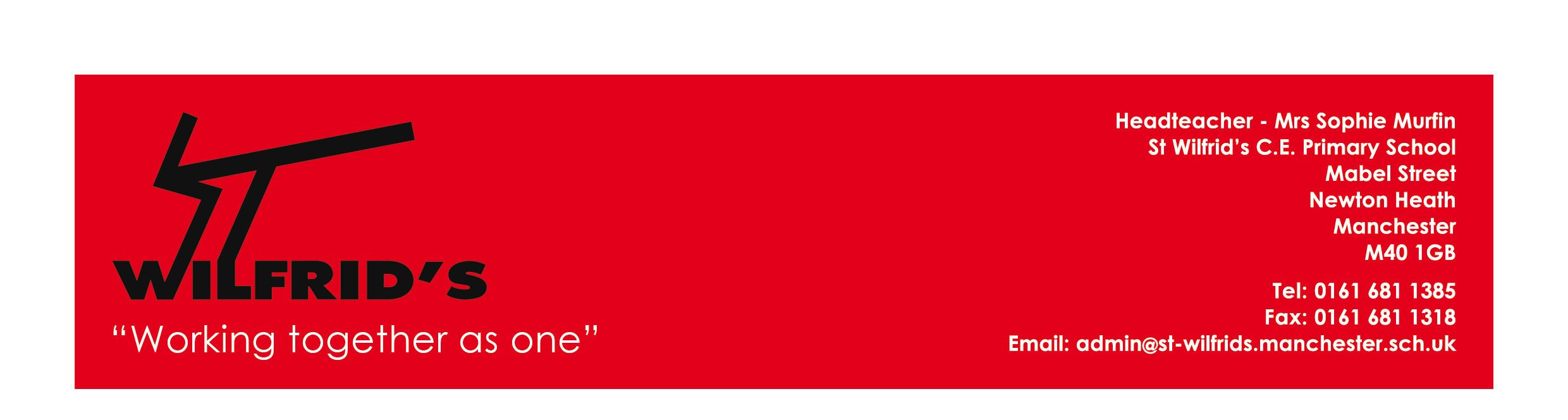 ‘Evidencing Impact and Accountability’Amount of grant received – Year 2018-2019 £7900.00Total amount spent-£50773.00Area of Focus (Our ‘RAG’ Rating)EvidenceAction PlanEffective Use of the FundingFundingBreakdownImpact1. Participation rates in such activities as games, dance, gymnastics, swimming and athleticsCurriculum(Amber)Schools own data / registersSubject leader evidence fileBehaviour records eg detentionReview the quality of our curriculum including:Breadth and Balance Time available Quality of teaching and learning                  (Lesson planning and observation)Staff Professional Learning/CPD requirementsAccess to facilities / resourcesPupil needs (Pupil Voice)Gifted in PEResourcesThe further development of a leader of P.E. through attendance at training and network meetingsThe development of support staff’s skills in P.E. through CPD.The Power of P.E. £250.00Increased pupil participation/maintaining high participation levelsEnhanced, inclusive curriculum provisionMore confident and competent staffEnhanced quality of teaching and learningIncreased capacity and sustainability Improved standardsMore positive attitudes to health and well-beingImproved behaviour Improved pupil attitudes to PEPositive impact on whole school improvementEasier pupil managementPositive impact on middle leadershipArea of Focus (Our ‘RAG’ Rating)EvidenceAction PlanEffective Use of the FundingFundingBreakdownImpact2. Extra-Curricular(Amber)Lunchtime registersAfter school registersPupil Voice dataReview the quality of our extra-curricular provision including:Range of activities offered Ensure the enhancement and extension of our curriculum provisionInclusionThe promotion of active, healthy lifestyles Quality and qualifications of staff providing the activityThe time of day when activities are offeredAccess to facilities (on-site / off-site)Pupil needs/interests (Pupil Voice)Partnerships and links with clubs-Manchester CityTalent provisionStaff CPDDiscussions with individual pupils and liaison with parents / carersEmploying local coaches to provide extra-curricular sporting opportunitiesProviding high quality professional learning for adults supporting learning to run sports teams, after school clubs and intra-school opportunitiesEmploying professional sports coaches to provide activities at lunchtimeproviding pupils who are gifted and talented in sport with expert, intensive coaching and supportEmploying expert advice to evaluate strengths and weaknesses in PESS and plans for improvement£4,000.00(City in the Community)£36,000.00(PFL)Increased pupil participationEnhanced, extended, inclusive extra-curricular provisionMore confident and competent staffEnhanced quality of delivery of activitiesIncreased staffing capacity and sustainability Improved standardsPositive attitudes to health and well-beingImproved behaviour and attendance and reduction of low level disruptionImproved pupil attitudes to PESS Positive impact on whole school improvementEasier pupil management Clearer talent pathwaysIncreased school-community linksPositive impact on middle leadershipArea of Focus (Our ‘RAG’ Rating)EvidenceAction PlanEffective Use of the FundingFundingBreakdownImpact3. Participation and success in competitive school sports (Amber)Schools own data / registersCalendar of events / fixture listsReview our strategy for engaging in competitionImprove links with other schoolsEngage with City in the CommunityPaying external sports coaches to run competitions, or to increase pupils’ participation in national school games competitionsPaying for transport for fixtures and festivals£ £4,000(City in the Community)Increased pupil participationExtended provisionIncreased staffing capacity Improved positive attitudes to health and well-being and PESSClearer talent pathwaysEnsuring strong, sustainable, effective links to the 2012 Games Legacy and Olympic and Paralympic Values Positive impact on middle leadership4. How inclusive the physical education curriculum is(Green)Curriculum planLong, medium and short-Term plansPlanning for Gifted and SEND pupilsPupil Progress Reports (The progress pupils make relative to their starting points, ability and age)Review the quality of our curriculum including:Breadth and BalanceAccessibility of all the activitiesUse of TA’s to support learningQuality of teaching and learning                  Staff Professional Learning (CPD)Access to facilities / resourcesPupil Needs (Pupil Voice)Check equipment to ensure it meets the needs of our pupilsEnsure our Whole School Inclusion Policy refers to PEPurchasing equipment and teaching resources to develop a fully inclusive curriculumIntroducing basic movement skills in the Early Years / Foundation Stage (Programme from City in the Community)CPD for staff to increase subject knowledge and confidence in PEEmploying specialist coaches to lead after-school clubs.Purchasing specialist swimwear for disabled children.Supporting swimming lessons with an additional adult.£ 867.00(Resources)A more inclusive curriculum which inspires and engages all pupilsMore confident and competent staffEnhanced quality of teaching and learningIncreased capacity and sustainabilityArea of Focus (Our ‘RAG’ Rating)EvidenceAction PlanEffective Use of the FundingFundingBreakdownImpact5. The range of provisional and alternative sporting activities(Green)Curricular and extra-curricular plansRegisters of participationReview the quality of our extra-curricular provision including:Range of activities offered The enhancement and extension of our curriculum provisionInclusionThe promotion of active, healthy lifestyles Quality and qualifications of staff providing the activityThe time of day when activities are offeredAccess to facilities (on-site / off-site)Pupil needs/interests (Pupil Voice)Partnerships and links with clubsTalent provisionStaff Professional Learning (CPD) Discussions with individual pupils and liaison with parents / carersEmploying specialist teachers to lead after-school clubs.Paying for transport and access to indoor/outdoor leisure facilitiesIntroducing new initiativesPurchasing specialist equipment and teaching resources to develop a non-traditional activity  Employing specialist PE teachers or qualified coaches to increase subject knowledge and confidenceBuying into local, existing sports networks£ £4037.00(PFL)£4,000.00(City in the Community)Extended, alternative provisionEngaged or re-engaged disaffected pupilsIncreased pupil participationMore confident and competent staffEnhanced quality of delivery of activitiesIncreased staffing capacity and sustainability Improved standardsPositive attitudes to health and well-beingImproved behaviour and attendance and reduction of low level disruptionImproved pupil attitudes to PESS Positive impact on whole school improvementEnhanced communication with parents / carersIncreased school-community linksPositive impact on middle leadershipArea of Focus (Our ‘RAG’ Rating)EvidenceAction PlanEffective Use of the FundingFundingBreakdownImpact6. Partnership work on physical education with other schools and other local partners (Amber)Membership of networksSchool / Subject Action Plans / minutesCfBT PL SupportSchool – club Links dataGovernors’ minutes / reports Review our partnerships and membership of networksIdentify any new possible partnershipsBuying into existing local sports networks Work with ‘City in the Community’£ 4,000.00(City in the Community)Increased staff knowledge and understandingMore sustainable workforceEnhanced quality of provisionIncreased pupil participation in competitive activities Increased range of opportunitiesThe sharing of best practiceIncreased pupil awareness of opportunities available in the communityPositive impact on middle leadershipArea of Focus (Our ‘RAG’ Rating)EvidenceAction PlanEffective Use of the FundingFundingBreakdownImpact6. Participation and outcomes of the National Curriculum objectives(Green)Participation in school swimming programmeMembership of networksSchool / Subject Action Plans / Continue to participate fully in the school swimming programmeKeep assessment/tracking information of achievementsUse assessments linked to objectives in P.E. lessonsReport to parents on PE achievements (termly)Buying into existing school swimming programme£3956.29 (swimming instruction)£1663.14 (transport)All Y4 children achieving National Curriculum standards in swimming for the last three years.100% of current Y6 achieved National Curriculum standard in swimming when they were in Y4.Area of Focus (Our ‘RAG’ Rating)EvidenceAction PlanEffective Use of the FundingFundingBreakdownImpact7. Links with other subjects that contribute to pupils’ overall achievement and their greater spiritual, moral, social and cultural skills (SMSC)(Amber)Whole School Plan / SEFPE Subject PlanWhole school policies / PE policiesReview the contribution of PESS to whole school prioritiesEnsure your vision for PESS is developed to reflect contribution to SMSC Meet with other Subject Co-ordinators and share the contribution PESS can make across the curriculumOther Subject Co-ordinators to identify how their subject areas can contribute to learning in PEShare effective practiceEnsure professional learning opportunities are provided as required to up skill staffIdentify the positive impact that PESS has on:Academic achievement                     (e.g. literacy and numeracy)Behaviour and safetyAttendanceHealth and well-beingSMSCProviding CPD on how to teach PE effectively Employing specialist PE teachers / coaches to work alongside teachers in lessons to increase their subject knowledgeEnsuring that once PESS subject knowledge is secure, all staff  support and implement cross curricular learning £ 250.00Whole school targets met more effectivelyAcademic achievement enhancedPupils understand the value of PESS to their learning across the schoolStaff across  the school can start to make the links across subjects and themes including PE Pupil concentration, commitment, self-esteem and behaviour enhancedPositive behaviour and a sense of fair play enhancedGood citizenship promotedEnsuring strong, sustainable, effective links to the 2012 Games Legacy and Olympic and Paralympic Values Positive impact on Middle LeadershipArea of Focus (Our ‘RAG’ Rating)EvidenceAction PlanEffective Use of the FundingFundingBreakdownImpact8. Review the impact that the funding has had on other factors(Amber)Reviewed Action PlanStaff CPD RecordLesson observationsPupil voicePupil progress (achievement and attainment) Attendance data (curriculum and extra-curricular)On-going review of provision for each of the following areas:AchievementQuality of TeachingBehaviour and SafetyLeadership and ManagementQuality of the curriculumOn-going review of the profile of PESSOn-going review of impact on Professional Learning for PE and SportEmploying evaluation tools to measure and monitor progress and impactSecuring time for the subject leader to undertake reviews and construct further development plans£ 500.00.100% of Y4 pupils able to swim at least 25metres and have fulfilled requirements of the National CurriculumAttendance at extra-curricular activities high.